Department of Humanities and Fine Arts 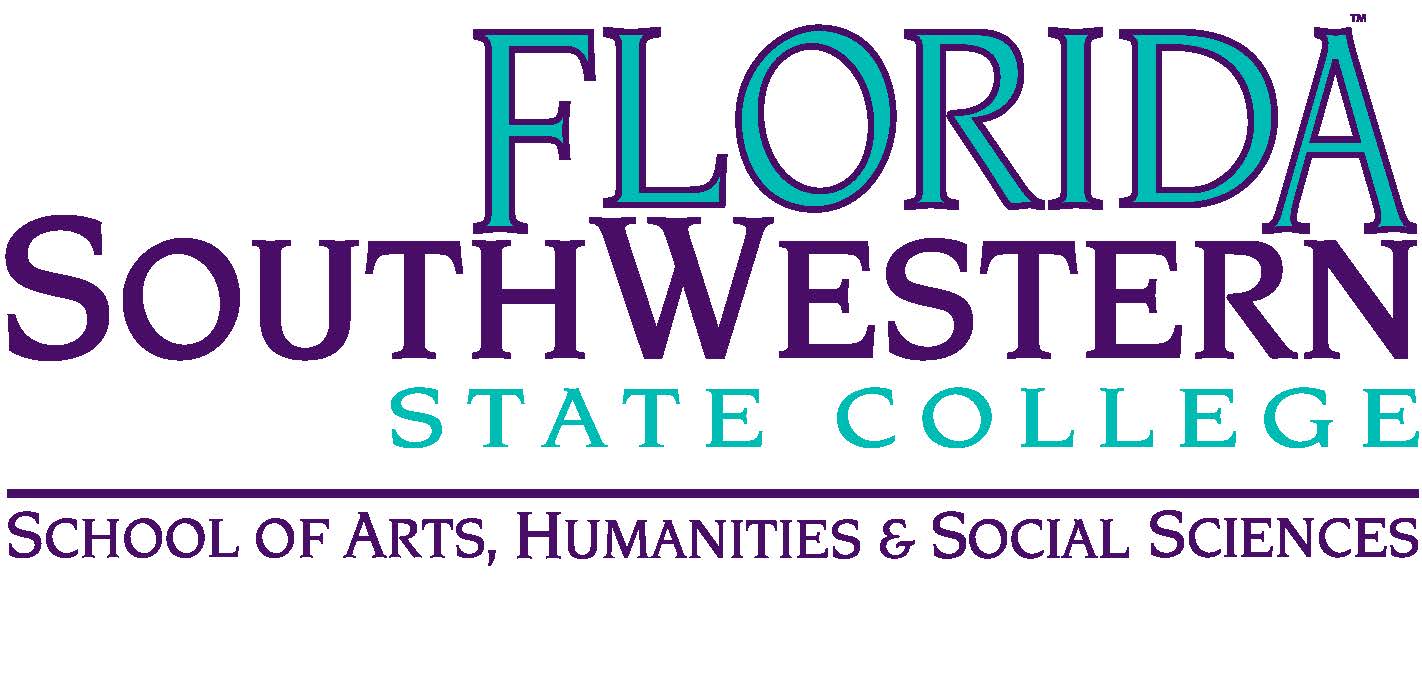 Meeting Minutes Date: 		October 11, 2019, 10:30 a.m.Location: 	Edison/Lee campus (L-138)Chair: 		Dana Roes  Minutes: 	Michael McGowan OpeningCall to Order: 10:30 a.m.  Attendance taken Minutes from September approved 
Announcements:Textbook Adoptions: due Monday morning Brain Bowl: Monica/Dale – wondering whether we’ll have a team ready. We’re considering an FSW-only competition (between campuses). Potential stipend (not sure yet)Honors Program: let Wendy know if you want to design a seminar Theater: “Technical theater” program in Fall 2020 (potentially) Art: submitted a new A.S. degree to Curriculum Committee (6-9 new classes, including Artificial Intelligence, Emerging Technology, etc.). Might be a few years out for a Bachelor’sColloquium: 3 major events, getting times and funding solidified (will report more in our next meeting). Our speakers so far: Lisbeth Delecruz Santana (artist at border) Julie Wade (rising star in queer poetics) Russell’s friend Craig from Mercer Upcoming events 10/16: 3 pm – Union Meeting. It’s important that we’re there. 10/16: Faculty Recital at 7 p.m. in J-117. 10/23: Research Expo in J-103 (hosted by Joe Van Gaalen), including Mike Molloy’s presentation on waves and a poster session, etc. 10/20: Rock Ensemble in J-103 10/21: Jazz show at 7:30 10/25 at 8:45 a.m. – Sarah Lublink’s “Democratizing Dialogue” (on Collier) 10/25: New Safe-Zone training on Collier (new format) 10/25: Assessment workshops on Lee 11/8: Black Mariah (for Dorian victims): $10 for public, students get in free if they get tickets ahead of time (Wendy will send info out), good selection of films. Doors open at 6 pm, Screening at 7. 11/22: Friday Food Pantry volunteering (2,500 meals distributed): 8:30 a.m. until 4:00 p.m. (possibly in U-building) Information items Sarah: PD Committee update: Safe Zone reminder. Traveling Jan-March it’s due at end of November. July travel deadline is end of March. Co-curricular programming funding request: ask Dana for details (Dec. 1 and Feb. 1 deadlines). Alcohol requires FEE grant. 
Discussion Items O.E.R. for HUM classes: Dale has a shell for 2235, and we’ll start there. Dale will have a Spring semester course release to curate the material. QEP idea: Pathways is coming down the pike Break the model of education as business Maybe an expansive “health and wellbeing” area, which would house smaller areas underneath: “campus culture” and “mindfulness” and participating in “cultural events” etc. 
Next Meeting: Friday, 11/8 at 10:30 a.m. (Location TBA) 
ACTION ITEMS: Email Mike McGowan if you think of QEP ideas. Send Dale your Renaissance to Enlightenment material: readings, music links, etc. PresentAbsentExcusedBrownXChase, SX  Chase, W X  Doiron X HooverXLublinkXMcGowanXMompoint X Pritchett XRoes XSutterX  Smith XSwanson X  Molloy XKrupinski X Wurst X Guests